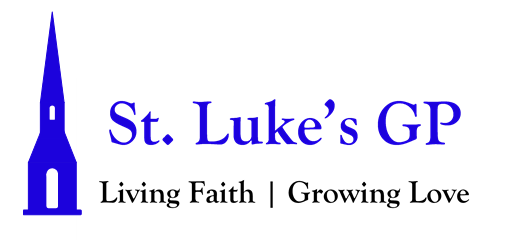 St. Luke’s Gondola Point Morning Prayer Service Proper 9 - July 5, 2020[Un-bolded words are said by one, Bolded words can be said by all.]Hymn: How I Love You (MP #246) (http://www.stlukesgp.ca/st-lukes-blog)PENITENTIAL RITE If we say we have no sin, we deceive ourselves, and the truth is not in us. But if we confess our sins, God is faithful and just, and will forgive our sins and cleanse us from all unrighteousness. 1 John 1.8, 9Dear friends in Christ, as we prepare to worship almighty God, let us with penitent and obedient hearts confess our sins, that we may obtain forgiveness by his infinite goodness and mercy.Silence is kept. Most merciful God, we confess that we have sinned against you in thought, word, and deed, by what we have done and by what we have left undone. We have not loved you with our whole heart; we have not loved our neighbours as ourselves. We are truly sorry and we humbly repent. For the sake of your Son Jesus Christ, have mercy on us and forgive us, that we may delight in your will, and walk in your ways, to the glory of your name. Amen. Almighty God have mercy upon us, pardon and deliver us from all our sins, confirm and strengthen us in all goodness, and keep us in eternal life; through Jesus Christ our Lord. Amen.MORNING PRAYERLord, open our lips, And our mouth shall proclaim your praise.O God, make speed to save us. O Lord, make haste to help us.Glory to the Father, and to the Son, and to the Holy Spirit: as it was in the beginning, is now, and will be for ever. Amen. Alleluia!The Lord is our light and our life: O come, let us worship.Venite Psalm 95:1-7 Come, let us sing to the Lord; * let us shout for joy to the rock of our salvation. Let us come before his presence with thanksgiving * and raise a loud shout to him with psalms. For the Lord is a great God, * and a great king above all gods. In his hand are the caverns of the earth, * and the heights of the hills are his also. The sea is his for he made it, * and his hands have moulded the dry land. Come, let us bow down, and bend the knee, * and kneel before the Lord our maker. For he is our God, and we are the people of his pasture and the sheep of his hand. * Oh, that today you would hearken to his voice! Glory to the Father, and to the Son, and to the Holy Spirit: as it was in the beginning, is now and will be for ever. Amen.The Lord is our light and our life: O come, let us worship.Children’s Hymn: God Has Got A Garden (http://www.stlukesgp.ca/st-lukes-blog)PROCLAMATION OF THE WORDA Reading from the book of Zechariah 9:9-12.9	Rejoice greatly, O daughter Zion!Shout aloud, O daughter Jerusalem!Lo, your king comes to you;triumphant and victorious is he,humble and riding on a donkey,on a colt, the foal of a donkey.10	He will cut off the chariot from Ephraimand the war-horse from Jerusalem;and the battle bow shall be cut off,and he shall command peace to the nations;his dominion shall be from sea to sea,and from the River to the ends of the earth.11	As for you also, because of the blood of my covenant with you,I will set your prisoners free from the waterless pit.12	Return to your stronghold, O prisoners of hope;today I declare that I will restore to you double.The Word of the Lord: Thanks be to God.Psalm 145:8-15The Lord is gracious and full of compassion, * slow to anger and of great kindness. The Lord is loving to everyone * and his compassion is over all his works. All your works praise you, O Lord, * and your faithful servants bless you. They make known the glory of your kingdom * and speak of your power; That the peoples may know of your power * and the glorious splendour of your kingdom. Your kingdom is an everlasting kingdom; * your dominion endures throughout all ages. The Lord is faithful in all his words * and merciful in all his deeds. The Lord upholds all those who fall; * he lifts up those who are bowed down.Glory to the Father, and to the Son, and to the Holy Spirit: as it was in the beginning, is now and will be for ever. Amen.A Reading from the second letter to the Romans, 7:15-25a.I do not understand my own actions. For I do not do what I want, but I do the very thing I hate. 16 Now if I do what I do not want, I agree that the law is good. 17 But in fact it is no longer I that do it, but sin that dwells within me. 18 For I know that nothing good dwells within me, that is, in my flesh. I can will what is right, but I cannot do it. 19 For I do not do the good I want, but the evil I do not want is what I do. 20 Now if I do what I do not want, it is no longer I that do it, but sin that dwells within me. 21 So I find it to be a law that when I want to do what is good, evil lies close at hand. 22 For I delight in the law of God in my inmost self, 23 but I see in my members another law at war with the law of my mind, making me captive to the law of sin that dwells in my members. 24 Wretched man that I am! Who will rescue me from this body of death? 25 Thanks be to God through Jesus Christ our Lord!The word of the Lord: Thanks be to God.Hymn: The Kingdom of God (http://www.stlukesgp.ca/st-lukes-blog)The Lord be with you: And also with you.The Holy Gospel of our Lord Jesus Christ, according to Matthew (11:16-19, 25-30).Glory to You, Lord Jesus Christ.16 “But to what will I compare this generation? It is like children sitting in the marketplaces and calling to one another, 17	‘We played the flute for you, and you did not dance; we wailed, and you did not mourn.’ 18 For John came neither eating nor drinking, and they say, ‘He has a demon’; 19 the Son of Man came eating and drinking, and they say, ‘Look, a glutton and a drunkard, a friend of tax collectors and sinners!’ Yet wisdom is vindicated by her deeds.”25 At that time Jesus said, “I thank you, Father, Lord of heaven and earth, because you have hidden these things from the wise and the intelligent and have revealed them to infants; 26 yes, Father, for such was your gracious will. 27 All things have been handed over to me by my Father; and no one knows the Son except the Father, and no one knows the Father except the Son and anyone to whom the Son chooses to reveal him. 28 “Come to me, all you that are weary and are carrying heavy burdens, and I will give you rest. 29 Take my yoke upon you, and learn from me; for I am gentle and humble in heart, and you will find rest for your souls. 30 For my yoke is easy, and my burden is light.” The Gospel of Christ: Praise be to You, O Christ.Sermon (See St. Luke’s Blog: http://www.stlukesgp.ca/st-lukes-blog)The Apostles’ Creed Let us confess our faith, as we say, I believe in God, the Father almighty, creator of heaven and earth. I believe in Jesus Christ, his only Son, our Lord. He was conceived by the power of the Holy Spirit and born of the Virgin Mary. He suffered under Pontius Pilate, was crucified, died, and was buried. He descended to the dead. On the third day he rose again. He ascended into heaven, and is seated at the right hand of the Father. He will come again to judge the living and the dead. I believe in the Holy Spirit, the holy catholic Church, the communion of saints, the forgiveness of sins, the resurrection of the body, and the life everlasting. Amen.INTERCESSIONSLet us pray to the Lord, saying, “Lord, hear our prayer.” Let us pray for the peace of the world: the Lord grant that we may live together in justice and faith. Lord, hear our prayer. For the Church of the living God throughout the world: for David our Bishop, for our retired Bishops, Claude, William, and George, and their families, for our Diocesan leaders, clergy, parishes, and people. Lord, hear our prayer.Let us pray for this country, and especially for Queen Elizabeth, the Governor General, the Prime Minister, and all in authority: the Lord help them to serve this people according to his holy will. Lord, hear our prayer.Let us pray for children and young people: the Lord guide their growth and development. Lord, hear our prayer. Let us pray for the sick, for all those suffering due to the COVID-19 pandemic, and for all those who have asked for our prayers: [Our weekly prayer list can be found in this week’s bulletin.]: the Lord deliver them and keep them in his love. Lord, hear our prayer. Let us pray for all who are condemned to exile, prison, harsh treatment, or hard labour, for the sake of justice and truth: the Lord support them and keep them steadfast. Lord, hear our prayer. We remember the prophets, apostles, martyrs, and all who have borne witness to the gospel in their life and their death: the Lord direct our lives in the same spirit of service and sacrifice. Lord, hear our prayer. Almighty God, Father of all mercies, we your unworthy servants give you humble thanks for all your goodness and loving-kindness to us and all whom you have made. We bless you for our creation, preservation, and all the blessings of this life; but above all for your immeasurable love in the redemption of the world by our Lord Jesus Christ; for the means of grace, and for the hope of glory. And, we pray, give us such an awareness of your mercies, that with truly thankful hearts we may show forth your praise, not only with our lips, but in our lives, by giving up ourselves to your service, and by walking before you in holiness and righteousness all our days; through Jesus Christ our Lord, to whom with you and the Holy Spirit, be honour and glory throughout all ages. Amen.CollectAlmighty God, your Son Jesus Christ has taught us that what we do for the least of your children we do also for him. Give us the will to serve others as he was the servant of all, who gave up his life and died for us, but lives and reigns with you and the Holy Spirit, one God, now and for ever.Amen.The Lord’s PrayerAnd now, as our Saviour Christ has taught us, we are bold to say, Our Father, who art in heaven, hallowed be thy name, thy kingdom come, thy will be done, on earth as it is in heaven. Give us this day our daily bread. And forgive us our trespasses, as we forgive those who trespass against us. And lead us not into temptation, but deliver us from evil. For thine is the kingdom, the power, and the glory, for ever and ever. Amen.Let us bless the Lord. Thanks be to God.Hymn: In Christ Alone (MP #1072) (http://www.stlukesgp.ca/st-lukes-blog)Dismissal The grace of our Lord Jesus Christ, and the love of God, and the fellowship of the Holy Spirit, be with us all evermore. Amen.